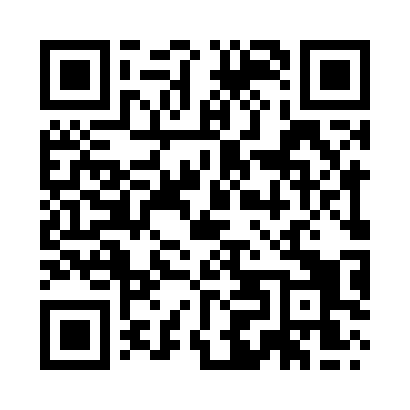 Prayer times for Kenwyn, Cornwall, UKSat 1 Jun 2024 - Sun 30 Jun 2024High Latitude Method: Angle Based RulePrayer Calculation Method: Islamic Society of North AmericaAsar Calculation Method: HanafiPrayer times provided by https://www.salahtimes.comDateDayFajrSunriseDhuhrAsrMaghribIsha1Sat3:165:151:186:489:2211:202Sun3:165:141:186:499:2311:213Mon3:165:131:196:509:2411:214Tue3:165:131:196:509:2511:225Wed3:165:121:196:519:2611:236Thu3:155:121:196:519:2711:237Fri3:155:111:196:529:2811:248Sat3:155:111:196:529:2911:249Sun3:155:101:206:539:2911:2510Mon3:155:101:206:539:3011:2511Tue3:155:101:206:549:3111:2512Wed3:155:091:206:549:3111:2613Thu3:155:091:206:549:3211:2614Fri3:155:091:216:559:3211:2715Sat3:155:091:216:559:3311:2716Sun3:155:091:216:569:3311:2717Mon3:155:091:216:569:3411:2718Tue3:155:091:226:569:3411:2819Wed3:165:091:226:569:3411:2820Thu3:165:091:226:579:3411:2821Fri3:165:101:226:579:3511:2822Sat3:165:101:226:579:3511:2923Sun3:165:101:236:579:3511:2924Mon3:175:111:236:579:3511:2925Tue3:175:111:236:579:3511:2926Wed3:175:111:236:589:3511:2927Thu3:185:121:236:589:3511:2928Fri3:185:121:246:589:3511:2929Sat3:185:131:246:589:3511:2930Sun3:195:141:246:589:3411:29